Fiche de présentation et d’accompagnementDiscipline(s) dominante(s) : ChimieChapitre : Méthodes de suivi d’un titrageNom de l’activité : TP « Dosage par étalonnage conductimétrique »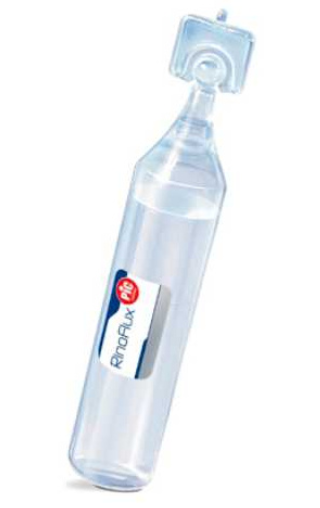 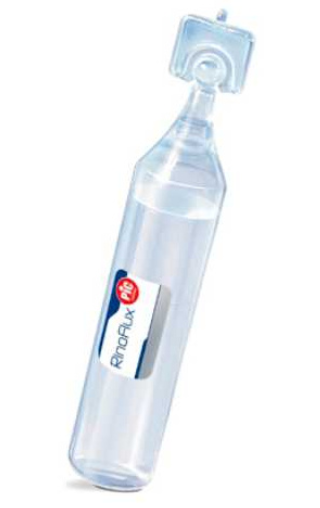 Thème : Constitution et transformations de la matière.Objectifs : Mesurer une conductance et tracer une courbe d’étalonnage pour déterminer une concentration.Procéder à l'évaluation d'une incertitude-type par une autre approche que statistique (évaluation de type B).Simuler, à l'aide d'un langage de programmation, un processus aléatoire illustrant la détermination de la valeur d'une grandeur avec incertitudes-types composées.Axel souffre d’une conjonctivite. Le médecin lui prescrit du sérum physiologique pour effectuer des lavages oculaires. En fouillant dans son armoire à pharmacie, Axel trouve un flacon de sérum physiologique sur lequel figure une date de péremption : 08/2019. Ce sérum est-il encore efficace ?CLASSE INVERSEE :Faire émerger la problématique. APP…………………………………………………………………………………………………………………………………………………………………………………….En vous appuyant sur les documents mis à disposition, élaborer un protocole expérimental pour répondre à la problématique. ANA Indication : La solution commerciale étant trop concentrée, le contrôle qualité sera réalisé sur une solution de sérum physiologique diluée 20 fois.  …………………………………………………………………………………………………………………………………………………………………………………….…………………………………………………………………………………………………………………………………………………………………………………….…………………………………………………………………………………………………………………………………………………………………………………….…………………………………………………………………………………………………………………………………………………………………………………….…………………………………………………………………………………………………………………………………………………………………………………….…………………………………………………………………………………………………………………………………………………………………………………….…………………………………………………………………………………………………………………………………………………………………………………….…………………………………………………………………………………………………………………………………………………………………………………….…………………………………………………………………………………………………………………………………………………………………………………….SEANCE EXPERIMENTALE EN CLASSE :Ouvrir le programme « Co.py » qui permet de calculer la valeur moyenne et l’incertitude-type de la concentration molaire de  par la méthode de Monte-Carlo. Exécuter le programme. A partir de l’affichage de la console exprimer  et  en conservant le bon nombre de décimales. REA…………………………………………………………………………………………………………………………………………………………………………………….…………………………………………………………………………………………………………………………………………………………………………………….Selon la même méthode on peut déterminer la concentration moyenne et l’incertitude-type pour chaque solution de la gamme étalon. Ouvrir le programme « Cf.py » dont un extrait apparait dans le document 8. A l’aide du programme compléter le tableau ci-dessous (excepté la dernière ligne). REA Attention : Exécuter le programme autant de fois qu’il y a de solutions filles en prenant soin de compléter au préalable les pointillés (lignes 28, 31, 32, 33, 36 et 37 du script).Mettre en œuvre le protocole expérimental. Compléter la dernière ligne du tableau et relever l’équation du modèle constituant la courbe d’étalonnage . REA…………………………………………………………………………………………………………………………………………………………………………………….…………………………………………………………………………………………………………………………………………………………………………………….La méthode de Monte-Carlo permet également de déterminer l’incertitude-type portant sur le coefficient directeur et l’ordonnée à l’origine de la droite modélisée et d’en déduire si « 0 » est compatible avec l’ordonnée à l’origine.Ouvrir le programme « RegLin.py ». Compléter la ligne 26 du script en indiquant les valeurs de  mesurées pour la gamme de solutions étalons. Exécuter le programme. Exprimer la pente, l’ordonnée à l’origine et les incertitudes-types. La valeur « 0 » est-elle compatible avec l’ordonnée à l’origine ? La loi de Kohlrausch est-elle vérifiée ? VAL…………………………………………………………………………………………………………………………………………………………………………………….…………………………………………………………………………………………………………………………………………………………………………………….…………………………………………………………………………………………………………………………………………………………………………………….Mesurer la conductivité de l’échantillon de sérum physiologique dilué, Par report de point, déterminer graphiquement la concentration molaire de l’échantillon de sérum physiologique, celle-ci est notée . REA…………………………………………………………………………………………………………………………………………………………………………………….La méthode de Monte-Carlo nous permet à ce stade d’évaluer la moyenne et l’incertitude-type de la concentration massique en  du sérum physiologique  et .Ouvrir le programme « ReportPoint.py ». Compléter les lignes 27 et 30 du script en indiquant les valeurs de  mesurées pour la gamme de solutions étalons ainsi que  et  déterminées pour l’échantillon. Exécuter le programme.  Exprimer  et . VAL…………………………………………………………………………………………………………………………………………………………………………………….…………………………………………………………………………………………………………………………………………………………………………………….Exprimer la concentration massique  (en g.L-1) du sérum physiologique et répondre au questionnement initial. APP, VAL…………………………………………………………………………………………………………………………………………………………………………………….…………………………………………………………………………………………………………………………………………………………………………………….ProblématiqueQuelle est la concentration massique en  du sérum « périmé » ?Protocole expérimentalA partir d’une solution mère de  de concentration connue, on réalise par dilution une gamme de solution filles étalons.A l’aide d’une sonde conductimétrique et du logiciel LatisPro, on mesure la conductivité de chaque solution étalon.On trace la courbe d’étalonnage  en modélisant les résultats expérimentaux par une fonction affine.On mesure la conductivité de la solution diluée de sérum commercial.A l’aide de l’équation de la droite d’étalonnage, on détermine la concentration molaire de cette solution. On en déduit la valeur de la concentration molaire en  du sérum : .Enfin la concentration massique :  .Affichage de la console :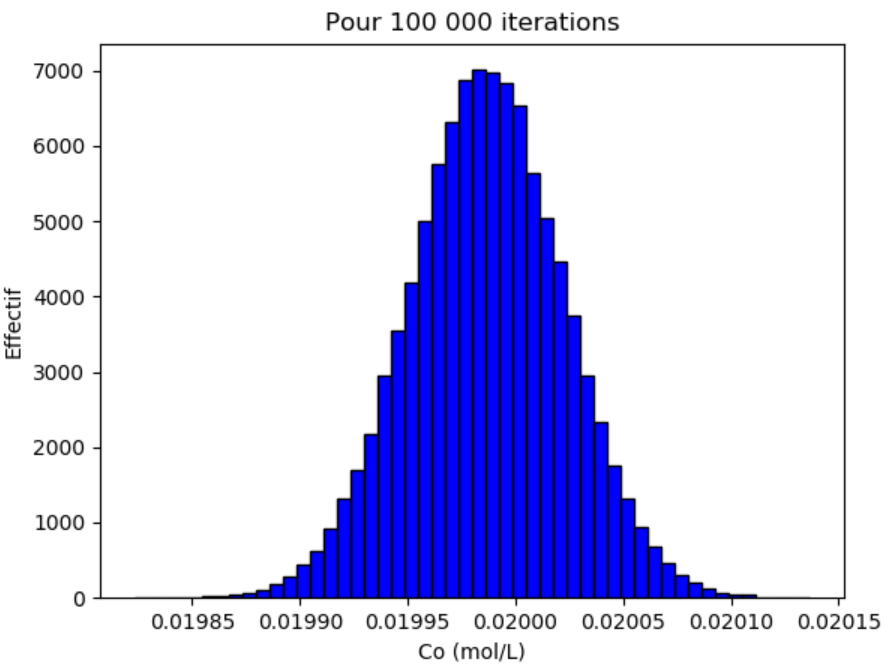 Calcul de Co : 0.01998631074606434 mol/LMoyenne des Co : 0.019986559837822895 mol/LIncertitude-type u(Co) : 3.59357921933388e-05 mol/LOn retiendra :Tableau complété à l’aide du programme « Cf.py » (excepté la dernière ligne) :Courbe d’étalonnage , représentation graphique et équation du modèle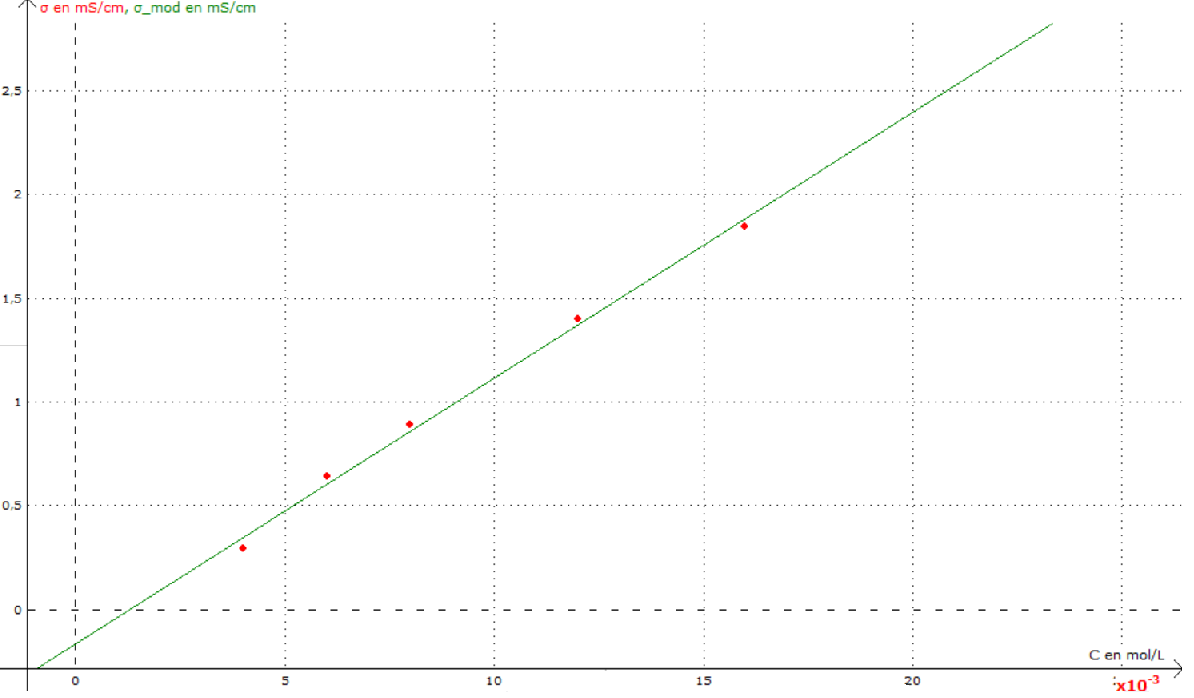 Régression linéaire : . On remarque que les abscisses des points sont bien réparties (pas d’amas) et que les points expérimentaux sont alignés. L’ajustement effectué permet d’obtenir la pente et l’ordonnée à l’origine de la droite de régression. Moyenne et incertitude-type de la pente et de l’ordonnée à l’origine par la méthode de Monte-CarloRemarque : la variabilité de la pente et de l’ordonnée à l’origine est expliquée par différentes incertitudes qui s’accumulent tout au long du protocole : incertitudes de la pesée, de la masse molaire et de la fiole jaugée pour la dissolution ; incertitudes sur les pipettes jaugées et la seconde fiole jaugée pour la préparation de la gamme étalon ; incertitude du conductimètre pour la mesure de la conductivité.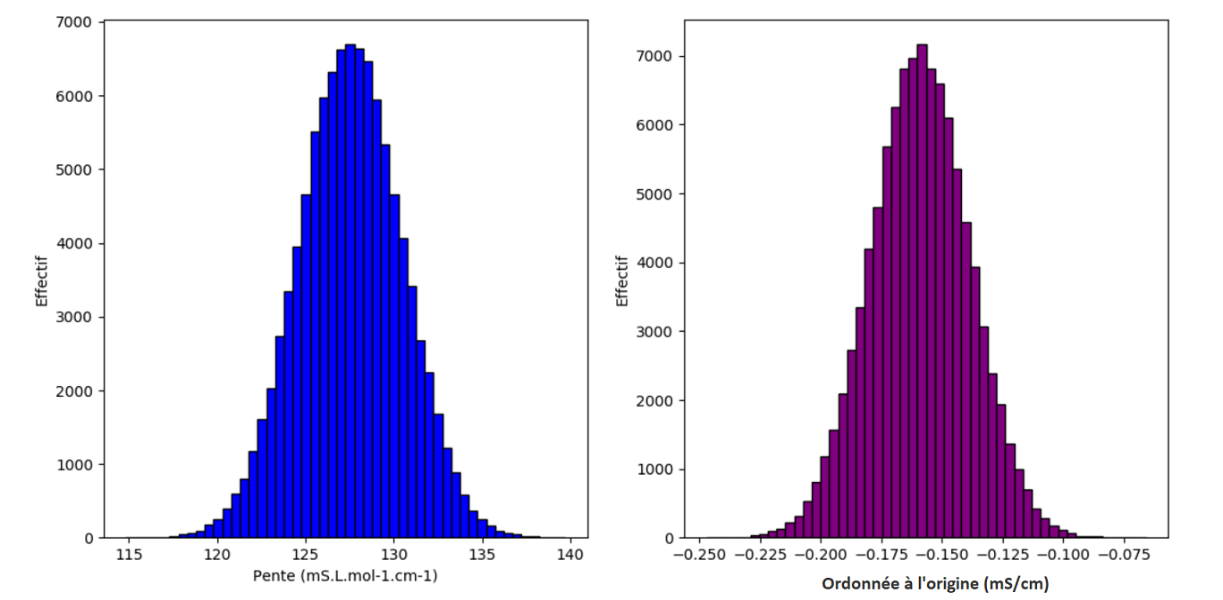 Résultat (déduit de l’affichage de la console) :.  « 0 » est compatible avec l’ordonnée à l’origine à 8 incertitude-type près. On peut considérer que la loi de Kohlrausch est vérifiée.Report de point graphiquementLa conductivité de l’échantillon vaut : . Par report de ce point graphiquement, on détermine sa concentration : .Concentration massique en du sérum physiologique (méthode de Monte-Carlo)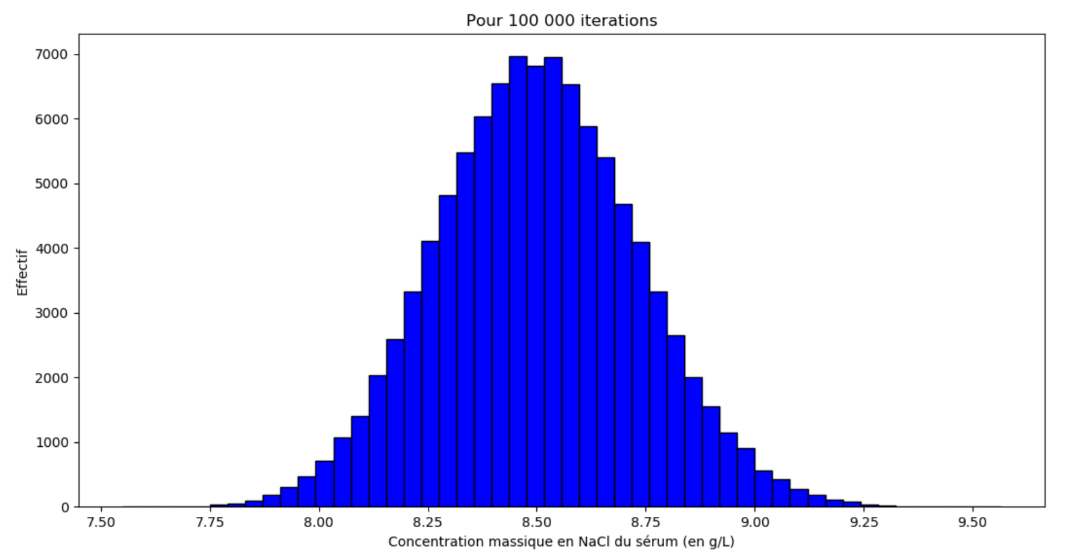 Résultat : .Réponse au questionnement initialLe sérum physiologique présente une concentration attendue en  de  pour  (soit ) soit une concentration massique théorique : .La valeur expérimentale s’écarte de moins de 2 incertitudes-type de la valeur attendue. Ces deux valeurs sont donc conformes, le sérum physiologique est encore efficace !Programme officielSavoir-faireMesurer une conductance et tracer une courbe d’étalonnage pour déterminer une concentration.Procéder à l'évaluation d'une incertitude-type par une autre approche que statistique (évaluation de type B).Simuler, à l'aide d'un langage de programmation, un processus aléatoire illustrant la détermination de la valeur d'une grandeur avec incertitudes-types composées.Compétences pouvant être évaluées au cours de l’activitéCompétences pouvant être évaluées au cours de l’activitéCompétences pouvant être évaluées au cours de l’activitéCompétences pouvant être évaluées au cours de l’activitéCompétences pouvant être évaluées au cours de l’activité S’approprier Analyser Réaliser Valider CommuniquerOrganisation de la séance et remarques :Etude préliminaire sous forme de classe inversée : formulation de la problématique et élaboration du protocole expérimental.Séance expérimentale (2h) : Etude de la variabilité des grandeurs mesurées et évaluation des incertitudes par la méthode de Monte Carlo (utilisation du langage de programmation : Python).Mise en œuvre du protocole expérimentale (sonde conductimétrique et console CAMPUS d’Eurosmart).Réponse à la problématique.CompétencesS'APProprierANAlyser REAliserVALiderCOMmuniquerCoefficient12331LE CONTEXTEDOCUMENTS MIS A DISPOSITIONDocument 1 : Le sérum physiologiqueLe sérum physiologique est une solution pharmaceutique utilisée pour nettoyer les yeux, le nez …  Elle contient de l’eau et du chlorure de sodium. Le pourcentage en masse de chlorure de sodium  est indiqué sur chaque flacon :  c’est-à-dire que de sérum physiologique contiennent  de chlorure de sodium. Données :  Document 2 : Concentrations massique et molaire d’un soluté dans un solvantLa concentration massique d’un soluté en solution (en ) est liée à sa concentration molaire (en ) et à sa masse molaire  (en ) par la relation : Document 3 : Dosage par étalonnage conductimétriqueLe dosage par étalonnage est une méthode qui repose sur l'utilisation de solutions étalons (de différentes concentrations connues) et d’un conductimètre. En reportant sur un graphique les valeurs mesurées de  en fonction des valeurs de la concentration,  et en modélisant ces résultats par une relation mathématique adéquate on obtient une courbe d’étalonnage. La courbe d’étalonnage ainsi obtenue permet de déterminer avec précision la concentration inconnue d’une solution à partir de la valeur de la conductivité mesurée pour cette solution.Document 4 : Conductivité et loi de Kohlrausch La conductivité  d’une solution ionique traduit sa capacité à conduire le courant électrique. Elle s’exprime en Siemens par mètre (). 𝜎 dépend de la nature et de la concentration des ions présents.Loi de KohlrauschPour des solutions suffisamment diluées la conductivité 𝜎 d’une solution, s’écrit :   concentration en  de chaque ion et  conductivité molaire de l’ion en . Exemple :  Dissolution de chlorure de sodium dans de l’eau :       , avec  . Cette expression fait apparaître une proportionnalité entre la conductivité  et la concentration notée plus simplement : Document 5 : Utilisation d’un conductimètre Lorsque l’on utilise un conductimètre, il faut respecter certaines règles : Laver la cellule de conductimétrie avec de l’eau distillée et essuyer la celluleMesurer les conductivités des solutions par ordre croissant des concentrationsDocument 6 : MatérielBécher de  et fiole jaugée à Pipettes jaugées à Solution mère  de chlorure de sodium de concentration Sonde conductimétrique et console CAMPUSOrdinateur équipé du logiciel LatisPro et de l’éditeur de script EdupythonEtude préliminaire (à réaliser à la maison, en amont de la séance)	Etude de la variabilité des grandeurs mesurées et évaluation des incertitudes Document 7 : Méthode de Monte-CarloOn dispose d’une solution mère de chlorure de sodium préparée par dissolution d’une masse  de  dans une fiole jaugée de volume .On cherche à évaluer l'incertitude-type de . La méthode de Monte-Carlo permet d'étudier la variabilité de  sans utiliser la relation de propagation des incertitudes. Cette variabilité est expliquée par différentes incertitudes qui s’accumulent tout au long du protocole : incertitudes de la pesée, de la masse molaire et de la fiole jaugée dans le cadre de la dissolution réalisée. On prendra :Pesée : Masse molaire : Fiole jaugée :  Un jeu de données  est tiré au sort (tirage avec écarts-types connus selon une loi normale) pour calculer . La procédure est répétée 100000 fois. On calcule la moyenne et l’écarts-types .Source : Méthode présentée dans les travaux du GRIESP « Mesure et incertitudes » publiés en 2019https://cache.media.eduscol.education.fr/file/2019-Mesure_incertitudes/60/1/GRIESP_Tle_Beer_Lambert_Monte_Carlo_1207601.pdfDocument 8 : Extrait du programme « Cf.py » à compléter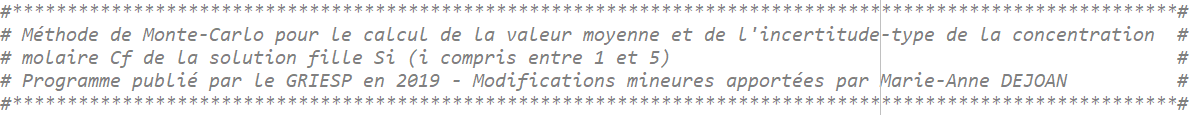 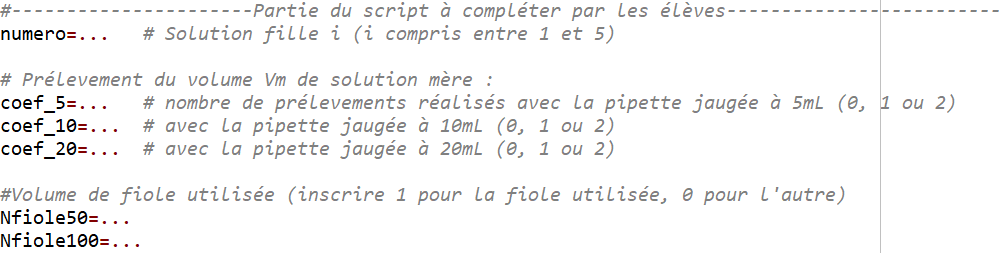 Solution étalonS1S2S3S4S5Facteur de dilution :Vmère (mL)1015203040Vfille (mL)5050505050Cfille (mol.L-1)u(Cfille) (mol.L-1)σ (mS.cm-1)APPEL n°1Appeler le professeur pour lui présenter votre travailou en cas de difficultéMise en œuvre du protocole expérimental Démarche :Evaluation des incertitudes-type (de type B) : ,  , , ,  et .Prise au hasard d’un jeu de données pour .Régression linéaire liée à ce jeu de données. Répétition de cette procédure 100 000 fois pour obtenir la moyenne et l'écart-type de la pente et de l’ordonnée à l’origine.APPEL n°2Appeler le professeur pour lui présenter vos résultatsou en cas de difficultéRéponse à la problématique Démarche :Pour chacune des 100 000 droites de régression issues de données aléatoires, il est possible d’effectuer un report de point : on obtient un jeu de 100 000 données pour .Prise au hasard d’un jeu de données pour (volume de sérum contenu dans une dosette) et  (volume de la fiole utilisée pour diluer 20× le sérum physiologique).Détermination de la concentration massique en du sérum physiologique.Répétition de cette procédure 100 000 fois pour obtenir la moyenne et l'écart-type de .Eléments de correction Solution étalonS1S2S3S4S5Facteur de dilution :53,332,51,671,25Vmère (mL)1015203040Vfille (mL)5050505050Cfille (mol.L-1)4,00 × 10-36,00 × 10-37,99 × 10-31,199 × 10-21,599 × 10-2u(Cfille) (mol.L-1)0,02 × 10-30,03 × 10-30,03 × 10-30,004 × 10-20,005 × 10-2σ (mS.cm-1)0,29080,64210,89061,3991,845Grille d’évaluation par compétencesouibofnonEvaluation des compétencesAPPJe sais m’approprier les informations issues des documentsJe sais m’approprier les informations issues des documentsJe sais m’approprier les informations issues des documentsJe sais m’approprier les informations issues des documentsA    B    C    DAPPJe sais formuler une problématique. A    B    C    DAPPJe sais exprimer la concentration massique en NaCl du sérum commercial. A    B    C    DANAJe sais élaborer un protocole expérimentalJe sais élaborer un protocole expérimentalJe sais élaborer un protocole expérimentalJe sais élaborer un protocole expérimentalA    B    C    DANAJe sais élaborer un protocole expérimental pour répondre à une problématique.A    B    C    DREAJe sais réaliser des mesures et évaluer des incertitudesJe sais réaliser des mesures et évaluer des incertitudesJe sais réaliser des mesures et évaluer des incertitudesJe sais réaliser des mesures et évaluer des incertitudesA    B    C    DREAJe sais exécuter un programme python et exprimer C0 et u(C0) avec le bon nombre de décimales.A    B    C    DREAJe sais déterminer les valeurs de Cf   et de u(Cf) pour chaque solution étalon par la méthode de Monte-Carlo.A    B    C    DREAJe sais préparer une gamme de solutions filles par dilution d’une solution mère de concentration connue. A    B    C    DREAJe sais construire une courbe d’étalonnage en modélisant des données expérimentales issues de mesures de conductivité.A    B    C    DREAJe sais déterminer graphiquement, la concentration molaire en NaCl d’un échantillon. A    B    C    DVALJe sais valider des résultats expérimentauxJe sais valider des résultats expérimentauxJe sais valider des résultats expérimentauxJe sais valider des résultats expérimentauxA    B    C    DVALJe sais vérifier si la valeur « 0 » est compatible avec l’ordonnée à l’origine en utilisant la méthode de Monte-Carlo.A    B    C    DVALJe sais utiliser la méthode de Monte-Carlo pour exprimer A    B    C    DVALJe sais répondre au questionnement initial.A    B    C    DCOMJe sais communiquer à l’écritJe sais communiquer à l’écritJe sais communiquer à l’écritJe sais communiquer à l’écritA    B    C    DCOMJe sais rédiger de façon claire et utiliser un vocabulaire scientifique précis et adapté.A    B    C    D